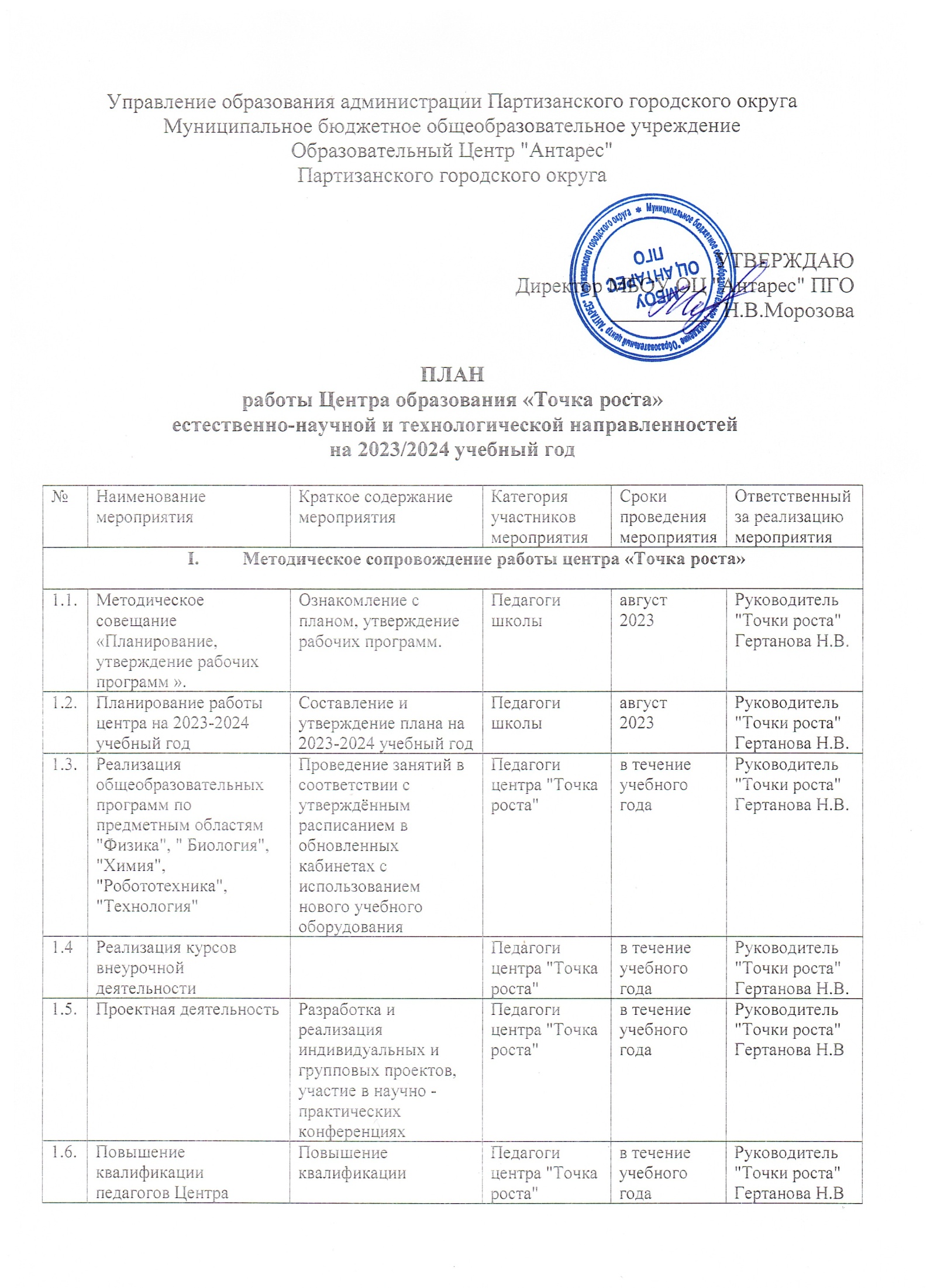 1.7Круглый стол «Формула успеха».Практика использования оборудования центра Семинар-практикум для учителей  школыПедагоги центра "Точка роста"Май 2024Руководитель "Точки роста"Гертанова Н.В1.8Отчёт - презентация о работе центра Подведение итогов работы центра за годПодведение итогов работы за год, определение целей и задач на следующий годПедагоги центра "Точка роста"Июнь 2024Руководитель "Точки роста"Гертанова Н.ВII. Учебно-воспитательные мероприятияII. Учебно-воспитательные мероприятияII. Учебно-воспитательные мероприятияII. Учебно-воспитательные мероприятияII. Учебно-воспитательные мероприятияII. Учебно-воспитательные мероприятия2.3Участие в конкурсах и конференциях различного уровняОрганизация сотрудничества совместной проектной и исследовательской деятельности школьниковПедагоги центра "Точка роста"В течение учебного годаРуководитель "Точки роста"Гертанова Н.В2.4Мастер-классы педагогов центра «Точка роста» по вопросам преподавания физики, химии, биологии с использованием  современного оборудованияПрименение  лабораторного оборудованияПедагоги центра "Точка роста"В течение учебного годаРуководитель "Точки роста"Гертанова Н.В2.5.Неделя естественно-научного циклаПроведение мероприятий в рамках неделиУчителя ЕНЦАпрель 2024Руководитель "Точки роста"Гертанова Н.В., педагтги центра "Точка роста"III. Воспитательная работаIII. Воспитательная работаIII. Воспитательная работаIII. Воспитательная работаIII. Воспитательная работаIII. Воспитательная работа3.1.Торжественное открытие центра «Точка Роста»Праздничная линейка обучающиеся07.09.23Директор школы, руководитель центра "Точка роста" 3.2.День открытых дверей (экскурсии)Знакомство с центром «Точка роста»обучающиесяВ течение учебного годаРуководитель "Точки роста"Гертанова Н.В3.3.Лаборатория добрых дел «Мастерская умельцев» Обучающие в течение месяца выполняют проекты, которые способствуют созданию Новогоднего настроения. обучающиесядекабрь2023Руководитель "Точки роста"Гертанова Н.В., педагоги центра "Точка роста"3.4Современная наука –современному человекуДемонстрация обучающимся навыков работы с современнымоборудованиемобучающиеся февральРуководитель "Точки роста"Гертанова Н.В., педагоги центра "Точка роста"3.5Площадка «Мир возможностей» на базе Центра образования «Точка роста» Вовлечение учащихся в совместные проекты 1-11 классыобучающиесязимние, весенние каникулыРуководитель "Точки роста"Гертанова Н.В., педагоги центра "Точка роста"IV. Социокультурные мероприятияIV. Социокультурные мероприятияIV. Социокультурные мероприятияIV. Социокультурные мероприятияIV. Социокультурные мероприятияIV. Социокультурные мероприятия4.1.Родительские собрания. Презентация Центра "Точка роста"Знакомство с Центром «Точка роста»родителиВ течение учебного годаРуководитель "Точки роста"Гертанова Н.В., педагоги центра "Точка роста"4.6.Размещение информации в социальных сетях о реализации плана работы на базе Центра образования «Точка Роста»Социальные сетиПедагоги центра "Точка роста"В течение учебного годаРуководитель "Точки роста"Гертанова Н.В., педагоги центра "Точка роста"